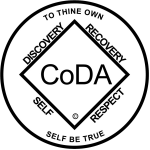 CoDA Service Conference 2020Ad Hoc Committee Motion Unity 2Check one:    X  Motion (Committee/Board)  __ VEI (See VEI Guidelines on reverse side of this form)Committee/Board or VE&DelegateName: Ad Hoc CommitteeDate: 4-7-20				Assigned Number: ____________	Revision #: _____________		Revision Date: _________________Motion or VE Issue Name: Annual Board and Chairs Forum MeetingMotion/Issue: The CoDA Board and the Chairs Forum shall meet at least once annually via a video conferencing app. A meeting can either be some time before CSC to work together to agree on areas of focus for motions for the upcoming CSC or after CSC to develop an annual work plan based on the motions that were passed at CSC. Either the Board or the Chairs Forum can initiate a planning meeting. This information will be added to Parts 1 and 5 of the Fellowship Service Manual (FSM).Intent, background, other pertinent information: This motion is an Adhoc Committee suggestion to encourage communication and cooperation to establish common goals and priorities for the coming year. This will include implementation of the motions that have been approved by CSC. Remarks: This motion or VEI requires changes to: (please check any that apply)____  By Laws		_X__  FSM P1		____  	FSM P2____  FSM P3		____  	FSM P4		_X__  FSM P5____  Change of Responsibility   ____  Other: _______________________________ (Data Entry Use Only)Motion result: _______________________________________ VEI Result – Assigned to __________________ on _________ (date)